Załącznik nr 1 do SWZ  Formularz ofertowydn.............................................................................................Nazwa (firma) albo imię i nazwisko, siedziba albo miejsce zamieszkania i adres Wykonawcy FORMULARZ OFERTOWYUNIWERSYTET MEDYCZNY  w BIAŁYMSTOKUul. Jana Kilińskiego 1 15-089 BiałystokOdpowiadając na ogłoszenie na Sukcesywne dostawy paszy hodowlanej i bytowej dla zwierząt  laboratoryjnych o podwyższonym standardzie higienicznym hodowanych za barierą sanitarną (SPF), zgodnie z wymogami określonymi w specyfikacji warunków zamówienia, oferujemy wykonanie zamówienia: Za cenę brutto: ……………………………………… euro, słownie: ……………………………………… 00/100 euro.Dostawy stanowiące przedmiot niniejszego zamówienia zrealizujemy w terminie: ……….. dni kalendarzowych od dnia złożenia zamówienia  (minimalny termin 55 dni, maksymalny termin – 75 dni kalendarzowych od daty złożenia zamówienia).1Dostawy stanowiące przedmiot niniejszego zamówienia będziemy realizować sukcesywnie, w miarę składanych zapotrzebowani (zapotrzebowania będą składane drogą mailową), przez okres 18 miesięcy od daty zawarcia umowy w ilościach i asortymencie każdorazowo określonych przez Zamawiającego w zapotrzebowaniu. Oświadczamy, iż dostawa stanowiąca przedmiot niniejszego zamówienia zostanie zrealizowana w terminie w skazanym w formularzu ofertowym. Oświadczamy, iż w przypadku przyznania zamówienia, dostarczymy przedmiot zamówienia, na własny koszt, do Centrum  Medycyny  Doświadczalnej  UMB lub innej jednostki  organizacyjnej  wskazanej  przez Zamawiającego.Rodzaj wykonawcy**:      mikroprzedsiębiorstwo    	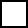       małe przedsiębiorstwo      średnie przedsiębiorstwo                                                                jednoosobowa działalność gospodarcza           osoba fizyczna nieprowadząca działalności gospodarczej      inny rodzajOświadczamy, że zapoznaliśmy się ze specyfikacją warunków zamówienia oraz wzorem umowy, przyjmujemy warunki w nich zawarte i nie wnosimy do nich żadnych zastrzeżeń oraz, że zdobyliśmy konieczne informacje do przygotowania oferty.Oświadczamy, że dostarczony towar będzie najwyższej jakości, z terminem ważności minimum  6 miesięcy od daty otrzymania przez Zamawiającego. Oświadczamy, że uważamy się za związanych niniejszą ofertą na czas wskazany 
w SWZ.Dostawę objętą zamówieniem zamierzamy wykonać sami*/ z udziałem podwykonawców* (należy podać, które części Wykonawca zamierza powierzyć podwykonawcom i nazwy firm podwykonawców – załącznik nr 6 do SWZ – załączyć tylko w przypadku udziału podwykonawców).Zobowiązujemy się w przypadku przyznania nam zamówienia do jego zrealizowania 
w ramach ceny ofertowej.Akceptujemy warunek, że zapłata za dostawę nastąpi w terminie do 30 dni licząc od daty otrzymania przez Zamawiającego faktury VAT i po odebraniu dostawy. Oświadczamy, że przedmiot zamówienia posiada wszelkie wymagane prawem atesty i świadectwa dopuszczające go do obrotu na terytorium Rzeczpospolitej Polskiej. Oświadczamy pod groźbą odpowiedzialności karnej, iż załączone do oferty dokumenty opisują stan faktyczny, aktualny na dzień otwarcia ofert (art. 233 k.k.).  Oświadczam, że wypełniłem obowiązki informacyjne przewidziane w art. 13 lub art. 14 RODO2) wobec osób fizycznych, od których dane osobowe bezpośrednio lub pośrednio pozyskałem w celu ubiegania się o udzielenie zamówienia publicznego w niniejszym postępowaniu.Numer rachunku bankowego Wykonawcy, na który powinny zostać przelane środki za realizację przedmiotu zamówienia: ……………......................................................................Nasz numer REGON ...........................	NIP: ...............................................Województwo: .......................................Tel.: .......................Fax:..................................Adres internetowy: .....................................................Strona internetowa: ....................................................Osobą upoważnioną do koordynowania dostaw z Zamawiającym w przypadku udzielenia nam zamówienia jest: Pan/Pani................................................... nr tel..............................Osobą uprawnioną do podpisania umowy jest:Imię: ………………………...., Nazwisko: ……………..………..Stanowisko: …………………................................................... Integralną część oferty stanowią następujące dokumenty:........................................................................................................................................................................................................................................................................................................................................................................................................................................................................................................Zgodnie z art. 18 ust. 3 Prawa zamówień publicznych, Wykonawca zastrzega, iż wymienione niżej dokumenty, składające się na ofertę, nie mogą być udostępnione innym uczestnikom postępowania:………………………………………………………………………………………………………………Inne informacje Wykonawcy: ...................................................................................................................... podpisUwaga:1) Wypełnia Wykonawca zgodnie z Częścią XVII SWZ. W przypadku, gdy Wykonawca nie wpisze zaoferowanego terminu dostawy Zamawiający przyjmie termin maksymalny dopuszczony. 2) rozporządzenie Parlamentu Europejskiego i Rady (UE) 2016/679 z dnia 27 kwietnia 2016 r. w sprawie ochrony osób fizycznych w związku z przetwarzaniem danych osobowych i w sprawie swobodnego przepływu takich danych oraz uchylenia dyrektywy 95/46/WE (ogólne rozporządzenie o ochronie danych) (Dz. Urz. UE L 119 z 04.05.2016, str. 1).  W przypadku gdy wykonawca nie przekazuje danych osobowych innych niż bezpośrednio jego dotyczących lub zachodzi wyłączenie stosowania obowiązku informacyjnego, stosownie do art. 13 ust. 4 lub art. 14 ust. 5 RODO treści oświadczenia wykonawca nie składa (usunięcie treści oświadczenia np. przez jego wykreślenie).*  Niepotrzebne skreślić.**Mikro przedsiębiorstwo to przedsiębiorstwo, które zatrudnia mniej niż 10 osób i którego roczny obrót lub suma bilansowa nie przekracza   2 mln EUR. Małe przedsiębiorstwo to przedsiębiorstwo, które zatrudnia mniej niż 50 osób i którego roczny obrót lub suma bilansowa nie przekracza 10 mln EUR. Średnie przedsiębiorstwo to przedsiębiorstwo, które zatrudnia mniej niż 250 osób i którego roczny obrót nie przekracza 50 mln EUR lub suma bilansowa nie przekracza 43 mln EUR